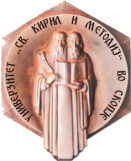 SS. CYRIL AND METHODIUS UNIVERSITY in SKOPJEUNIVERSITY CALENDAR OF ACADEMIC ACTIVITIES IN ACADEMIC YEAR 2018/2019SS. CYRIL AND METHODIUS UNIVERSITY in SKOPJEUNIVERSITY CALENDAR OF ACADEMIC ACTIVITIES IN ACADEMIC YEAR 2018/2019SS. CYRIL AND METHODIUS UNIVERSITY in SKOPJEUNIVERSITY CALENDAR OF ACADEMIC ACTIVITIES IN ACADEMIC YEAR 2018/2019SS. CYRIL AND METHODIUS UNIVERSITY in SKOPJEUNIVERSITY CALENDAR OF ACADEMIC ACTIVITIES IN ACADEMIC YEAR 2018/2019Official beginning of the academic year 2018/2019 and lectures         1 October 2018 (Monday)         1 October 2018 (Monday)         1 October 2018 (Monday)WINTER SEMESTER Start1 October 2018 (Monday)1 October 2018 (Monday)WINTER SEMESTER End 11 January 2019 (Friday)11 January 2019 (Friday)First examination sessionStart14 January 201914 January 2019First examination sessionEnd 15 February 2019 15 February 2019 SUMMER SEMESTERStart Start 18 February 2019 (Monday)SUMMER SEMESTEREnd End 31 May 2019 (Friday)Second examination session Start Start 3 June 2019Second examination session End End 28 June 2019Third examination sessionStart Start 26 August 2019Third examination sessionEnd End 27 September 2019